 ÖĞRENCİNİN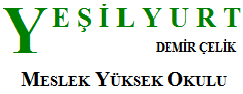 ONDOKUZ MAYIS ÜNİVERSİTESİ YEŞİLYURT DEMİR ÇELİK MESLEK YÜKSEKOKULUSTAJYER ÖĞRENCİ DEVAM TAKİP ÇİZELGESİADI VE SOYADI : ……………………………………………………….. PROGRAMI	:  ……………………………………………………….. NUMARASI	:  ………………………………………………………..YUKARIDA ADI VE SOYADI YAZILI ÖĞRENCİ …. /…. / 2019 İLE …. /…. / 2019 TARİHLERİ ARASINDA TOPLAM ….... İŞ GÜNÜ STAJ ÇALIŞMASINI YAPMIŞTIR.Form 2-R01SIRA NOSTAJ TARİHİİMZASIRA NOSTAJ TARİHİİMZA1…. /…. / 201916…. /…. / 20192…. /…. / 201917…. /…. / 20193…. /…. / 201918…. /…. / 20194…. /…. / 201919…. /…. / 20195…. /…. / 201920…. /…. / 20196…. /…. / 201921…. /…. / 20197…. /…. / 201922…. /…. / 20198…. /…. / 201923…. /…. / 20199…. /…. / 201924…. /…. / 201910…. /…. / 201925…. /…. / 201911…. /…. / 201926…. /…. / 201912…. /…. / 201927…. /…. / 201913…. /…. / 201928…. /…. / 201914…. /…. / 201929…. /…. / 201915…. /…. / 201930…. /…. / 2019Kontrol Edenin Ünvan-Adı ve Soyadı İmzaKurum / İşletme KaşeTarih…. / …. / 2019